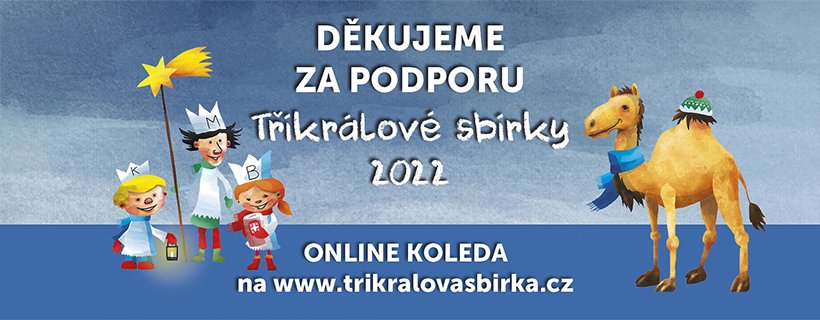 V Trutnově 24. ledna 2022Vážená paní starostko,
i když u Vás v Dolní Olešnici je Tříkrálová sbírka již tradicí, tak já osobně měla čest ji organizovat prvním rokem. Zatímco minulý rok sbírka probíhala online, v tomto roce jsme měli možnost ji uskutečnit opět za účasti koledníků a to bylo pro mě osobně obrovskou výzvou. Díky sbírce jsem poznala spoustu nových lidí, kteří byli ochotni věnovat svůj čas koledování, aniž by za to cokoliv čekali a to je pro nás to nejcennější, moc si toho vážíme.
 V Trutnově a okolních obcích bylo rozmístěno celkem 73 pokladniček a vybralo se 
                                                   prozatím rekordních 301 113,- Kč.
V Dolní Olešnici se vybralo úžasných 14.183,-Kč . 


VÝTĚŽEK Tříkrálové sbírky roku 2022 bude použit na zakoupení elektrických polohovacích lůžek pro půjčovnu zdravotních pomůcek a k zakoupení automobilu pro hospicovou paliativní péči.Ráda bych jménem Oblastní charity Trutnov poděkovala Vám a všem, kteří se Tříkrálové sbírky v Dolní Olešnici účastnili a pomohli nám ji tento rok zrealizovat. Za sebe bych chtěla poděkovat za důvěru, milé přivítání a budu se těšit na další setkání.  Lucie  Poláčková 
koordinátorka Tříkrálové sbírky
Oblastní  charita Trutnov